Oman vanhemman/läheisen haastatteleminenOppilaat voivat kotitehtävänä haastatella omaa vanhempaansa tai muuta läheistä aikuista ja tehdä sen perusteella ammattiesittelyn koulussa esiteltäväksi. Haastattelulomake voi olla esimerkiksi seuraavanlainen:PVM:_______	 		OPPILAAN NIMI:__________________________Vanhemman ammattiin tutustuminen:		Alla on lista hyvistä kysymyksistä, joihin voit yrittää löytää vastauksen haastattelemalla aikuista henkilöä; voit myös keksiä lisää kysymyksiä halutessasi.Mikäli haastateltava antaa luvan, ota kuva hänestä tai hänen työpaikastaan (esim kännykällä). Kuvia voidaan käyttää hyödyksi jatkossa, kun halutaan tutustua paikallisiin ammatteihin oppituntien aikana.Valmistaudu esittelemään ammatti muille oppilaille oppitunnilla esitelmän muodossa!Kysymyksiä:Haastateltavan nimi ja ammatti_________________________________________Työnantajan/yrityksen nimi ja toimiala____________________________________Montako työntekijää työpaikalla on_______________________________________Mikä on oma polkusi nykyiseen työhösi? Miksi halusit kyseiseen ammattiin?	___________________________________________________________________	___________________________________________________________________	___________________________________________________________________	___________________________________________________________________Mitä sait koulusta urallesi? Tarvitaanko työssä matematiikkaa, äidinkieltä, liikuntaa, kuvaamataitoa, käsitöitä, uskontoa, ympäristöoppia, englantia, ruotsia? Miten niitä tarvitaan?______________________________________________________________________________________________________________________________________	___________________________________________________________________	___________________________________________________________________Millainen on työpäiväsi (työajat, tehtävät, tauot mm.)_________________________________________________________________________________________________________________________________________________________________________________________________________Mikä on vaikeinta työssäsi? Mikä siinä on parasta?_________________________________________________________________________________________________________________________________________________________________________________________________________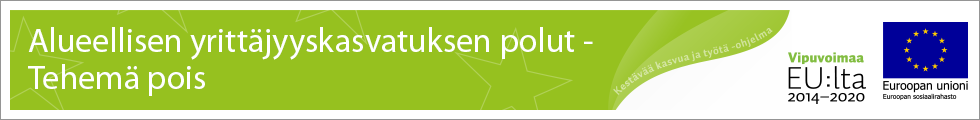 Kuinka kauan olet ollut nykyisessä tehtävässäsi? Minkä ikäisenä tiesit, että sinusta tulee tämän alan ammattilainen?	___________________________________________________________________	___________________________________________________________________Työpaikan ammattinimikkeitä (esim. myyjä, siivooja, restonomi, kasvatustieteiden maisteri jne)? ______________________________________________________________________________________________________________________________________Millaisia työtehtäviä työpaikalla tehdään?_________________________________________________________________________________________________________________________________________________________________________________________________________Minkälaisia taitoja työssä vaaditaan?_________________________________________________________________________________________________________________________________________________________________________________________________________Vastaa väittämiin.                          5=täysin samaa mieltä, 1=täysin eri mieltäAmmatissa tarvitaan ongelmanratkaisutaitoja,matematiikkaa.                 5      4     3     2    1Ammatissa tarvitaan kielitaitoa.                                                                5      4     3     2    1Ammatissa tarvitaan kirjallista ilmaisutaitoa, äidinkieltä.                          5      4     3     2    1Ammatissa tarvitaan suullista ilmaisutaitoa, äidinkieltä.                           5      4     3     2    1Ammatissa tarvitaan tietotekniikan osaamista.                                         5      4    3     2    1Ammatissa tarvitaan luovuutta, taitoa ja taideaineiden hyvää hallintaa.   5      4    3     2    1Ammatissa tarvitaan tavoitteellisuutta.                                                      5      4    3     2    1 Ammatissa tarvitaan yhteistyökykyä ja ryhmätyötaitoja.                           5      4     3    2    1Ammatissa tarvitaan ympäristötietoutta.                                                   5      4     3    2    1  